Commonwealth Forestry Conference Signature BadgeInstructions for Microsoft Outlook:
Please copy the entire signature below (including the image) and paste it into your “Signatures” tab below your existing signature.Note: Adjustments may be needed if the signature does not render properly in other mail programs such as Mac Mail or the Outlook Web App.Please contact sonya.adloff@ubc.ca for assistance. 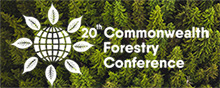 Hosted by UBC Forestry
August 16-18, 2021 (virtual)Click here to register